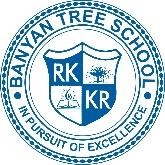 Book List (Session: 2023-24)Class – LKGStationerySCHOOL UNIFORMThe school uniform code for classes Nur, LKG & KG is given below:Note: Parents may procure the same from a vendor of their choice. SubjectName of the BookPublisherEnglishNurture- A programme of Early YearsCommunication, Language and Literacy- Course Book A2) Nurture- A programme of Early YearsCommunication, Language and Literacy- Course Book B3)Nurture- A programme of Early YearsCommunication, Language and Literacy- Application Book A4)Nurture- A programme of Early YearsCommunication, Language and Literacy- Application Book BPEARSONMathNurture- A programme of Early YearsNumeracyNurture- A programme of Early YearsNumeracy Application Book ANurture- A programme of Early YearsNumeracy Application Book BPEARSON  EVSNurture- A programme of Early YearsUnderstanding our World- Course Book ANurture- A programme of Early YearsUnderstanding our World- Course Book BPEARSONHindiPragya's Learning- Shabd SumanPRAGYA PRAKASHANEnglish RhymesBouncy Bears - Rhymes- Part AEduTree PublisherHindi RhymesBouncy Bears- Baal Geet- 1EduTree PublisherS. No.StationeryNo.1Thick white chart, pink, blue, black and yellow1 each2Thick A4 colored sheets2 packets3Wax Crayons1 box (12 shades)4Goggly eyes1 packet5Transparent Folder26Black Bold marker17Fevicol1 (250ml)8Ice cream sticks1 packet9Fluorescent Sheets (full)2 (any colour)10Ivory sheets1 packet11Clay1 (pack of 4 small boxes)12Slate, Colored Chalk and Duster (small size)1 each13Cotton1 small packetSummersWintersGirlsYellow T-shirt with full-sleeved school monogramBlue Pinafore with school monogramYellow full sleeve T-shirt with Blue edging and school monogramBlue track pants with yellow piping Hooded jacket in school coloursBoysYellow	T-shirt	with	School Monogram and blue edgingBlue bibbed shorts with school monogramYellow full sleeve T-shirt with blue edging and School MonogramBlue track pants with yellow piping Hooded jacket in school colours with monogram.SocksYellow socks with blue edgingWoolen Yellow socks with blue edging